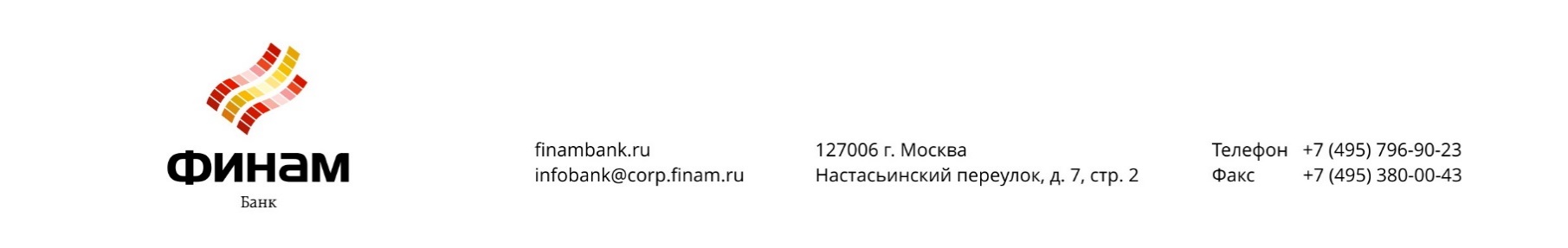 Заявление на открытие счета____________________________________________________________________________________________________________________________________________________________________________________Дополнительно сообщаем, что организации (индивидуальному предпринимателю) присвоен следующий код ОКПО _______________________ и следующие коды ОКВЭД___________________________________Также просим установить следующий офис обслуживания нашей организации:_________________________     ___________________    __________________________________________  должность уполномоченного лица                        подпись                                                                   ФИО						М.П.Отметки банка:г. ______________«___» _________________20____ годаПросим открыть (нужное отметить)        □ – накопительный счет□ – расчетный счет□ – специальный банковский счет□ – для целей 156-ФЗ□ – для целей 103-ФЗ□ – для целей 161-ФЗ□ – для целей 39-ФЗ□ – прочие цели____________________________________________________________________________________(указать для каких целей)в валюте□ – российские рубли□ – доллары США□ – евро □ – японская иена□ – китайский юань□ – фунт стерлингов Соединенного королевства□ – гонконгский доллар     □ – швейцарский франкИдентификацию Клиента осуществил, документы для открытия счета и совершения операций по счету проверил:_________________________________________________________(должность уполномоченного сотрудника)_____________________/ ___________________________________/                  (подпись)                                              (Фамилия, И. О.)